ΕΝΩΣΗ ΠΟΔΟΣΦΑΙΡΙΚΩΝ ΣΩΜΑΤΕΙΩΝ Ν. ΚΕΡΚΥΡΑΣ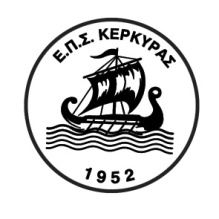 ΜΕΛΟΣ ΤΗΣ ΕΛΛΗΝΙΚΗΣ ΠΟΔΟΣΦΑΙΡΙΚΗΣ ΟΜΟΣΠΟΝΔΙΑΣΕΤΟΣ ΙΔΡ.1952 (ΑΤΥΠΑ ΛΕΙΤΟΥΡΓΗΣΕ ΑΠΟ ΤΟ 1946) ΑΠΟΦ.ΠΡΩΤΟΔ. ΚΕΡΚΥΡΑΣ 263/1952 & 177/2004ΤΑΧ.Δ/ΝΣΗ ΛΕΩΦ.ΑΛΕΞΑΝΔΡΑΣ 1- 3 ΚΕΡΚΥΡΑ Τ.Κ 491 00 ΤΗΛ:39360 FAX 46255Ηλ. Ταχυδρομείο: eps_ker@otenet.gr  Δικτυακός τόπος: www.epskerkyras.gr                   Κέρκυρα 21.11.2019		Αρ. πρωτ.489ΠΡΟΣ: Σωματεία υποδομών Κ10-Κ12   Σας ενημερώνουμε ότι λόγω της συμμετοχής των σωματείων ΠΑΣ ΜΑΓΙΑ,ΓΕΘ,ΠΑΣ ΔΙΑΣ ΚΑΣΣΙΩΠΗΣ και ΑΟ ΑΧ ΝΥΜΦΩΝ το πρόγραμμα της 3ης αγωνιστικής των κατηγοριών Κ10-Κ12 διαμορφώνεται ως εξής:Για το Δ.Σ.Ο Πρόεδρος 							Ο Γεν. ΓραμματέαςΠαναγιώτης Ποζίδης 						Γεώργιος Κουλόπουλος3Η ΑΓΩΝΙΣΤΙΚΗ ΚΥΡΙΑΚΗ 08.12.2019 Κ10 ΔΙΟΡΓΑΝΩΣΗ ΑΟ ΑΣΤ ΠΕΤΡΙΤΗ3Η ΑΓΩΝΙΣΤΙΚΗ ΚΥΡΙΑΚΗ 08.12.2019 Κ10 ΔΙΟΡΓΑΝΩΣΗ ΑΟ ΑΣΤ ΠΕΤΡΙΤΗ3Η ΑΓΩΝΙΣΤΙΚΗ ΚΥΡΙΑΚΗ 08.12.2019 Κ10 ΔΙΟΡΓΑΝΩΣΗ ΑΟ ΑΣΤ ΠΕΤΡΙΤΗ3Η ΑΓΩΝΙΣΤΙΚΗ ΚΥΡΙΑΚΗ 08.12.2019 Κ10 ΔΙΟΡΓΑΝΩΣΗ ΑΟ ΑΣΤ ΠΕΤΡΙΤΗ3Η ΑΓΩΝΙΣΤΙΚΗ ΚΥΡΙΑΚΗ 08.12.2019 Κ10 ΔΙΟΡΓΑΝΩΣΗ ΑΟ ΑΣΤ ΠΕΤΡΙΤΗ3Η ΑΓΩΝΙΣΤΙΚΗ ΚΥΡΙΑΚΗ 08.12.2019 Κ10 ΔΙΟΡΓΑΝΩΣΗ ΑΟ ΑΣΤ ΠΕΤΡΙΤΗΓΗΠΕΔΟΗΜΕΡΑ-ΩΡΑ                                        ΣΩΜΑΤΕΙΑ                                         ΣΩΜΑΤΕΙΑ                                         ΣΩΜΑΤΕΙΑ                                         ΣΩΜΑΤΕΙΑ ΠΕΤΡΙΤΗ10.00-11.00ΑΟ ΚΟΝΤΟΚΑΛΙΠΑΟ ΣΦΑΚΙΑΝΑΚΗΣ 1ΠΑΟ ΣΦΑΚΙΑΝΑΚΗΣ 1ΠΑΟ ΣΦΑΚΙΑΝΑΚΗΣ 1ΠΕΤΡΙΤΗ11.00-12.00ΑΠΣ ΚΡΟΝΟΣΠΑΟ ΣΦΑΚΙΑΝΑΚΗΣ 2ΠΑΟ ΣΦΑΚΙΑΝΑΚΗΣ 2ΠΑΟ ΣΦΑΚΙΑΝΑΚΗΣ 2ΠΕΤΡΙΤΗ12.00-13.00ΑΟ ΑΣΤ ΠΕΤΡΙΤΗΠΑΟ ΣΦΑΚΙΑΝΑΚΗΣ 3ΠΑΟ ΣΦΑΚΙΑΝΑΚΗΣ 3ΠΑΟ ΣΦΑΚΙΑΝΑΚΗΣ 33Η ΑΓΩΝΙΣΤΙΚΗ ΚΥΡΙΑΚΗ 08.12.2019 Κ10 ΔΙΟΡΓΑΝΩΣΗ ΑΟ ΦΟΙΝΙΚΕΣ3Η ΑΓΩΝΙΣΤΙΚΗ ΚΥΡΙΑΚΗ 08.12.2019 Κ10 ΔΙΟΡΓΑΝΩΣΗ ΑΟ ΦΟΙΝΙΚΕΣ3Η ΑΓΩΝΙΣΤΙΚΗ ΚΥΡΙΑΚΗ 08.12.2019 Κ10 ΔΙΟΡΓΑΝΩΣΗ ΑΟ ΦΟΙΝΙΚΕΣ3Η ΑΓΩΝΙΣΤΙΚΗ ΚΥΡΙΑΚΗ 08.12.2019 Κ10 ΔΙΟΡΓΑΝΩΣΗ ΑΟ ΦΟΙΝΙΚΕΣ3Η ΑΓΩΝΙΣΤΙΚΗ ΚΥΡΙΑΚΗ 08.12.2019 Κ10 ΔΙΟΡΓΑΝΩΣΗ ΑΟ ΦΟΙΝΙΚΕΣ3Η ΑΓΩΝΙΣΤΙΚΗ ΚΥΡΙΑΚΗ 08.12.2019 Κ10 ΔΙΟΡΓΑΝΩΣΗ ΑΟ ΦΟΙΝΙΚΕΣΓΗΠΕΔΟΗΜΕΡΑ-ΩΡΑ                                        ΣΩΜΑΤΕΙΑ                                         ΣΩΜΑΤΕΙΑ                                         ΣΩΜΑΤΕΙΑ                                         ΣΩΜΑΤΕΙΑ ΚΑΡΠΑΤΣΕΛΗ10.30-11.30ΑΟ ΦΟΙΝΙΚΕΣ 1ΑΓΣ ΟΡΦΕΑΣ ΑΓΣ ΟΡΦΕΑΣ ΑΓΣ ΟΡΦΕΑΣ ΚΑΡΠΑΤΣΕΛΗ11.30-12.30ΑΕ ΛΕΥΚΙΜΜΗΣΑΟ ΦΟΙΝΙΚΕΣ 2ΑΟ ΦΟΙΝΙΚΕΣ 2ΑΟ ΦΟΙΝΙΚΕΣ 2ΚΑΡΠΑΤΣΕΛΗ12.30-13.30ΑΟ ΑΣΤ ΛΙΑΠΑΔΩΝΑΠΣ ΟΛΥΜΠΟΣΑΠΣ ΟΛΥΜΠΟΣΑΠΣ ΟΛΥΜΠΟΣ3Η ΑΓΩΝΙΣΤΙΚΗ ΚΥΡΙΑΚΗ 08.12.2019 Κ12 ΔΙΟΡΓΑΝΩΣΗ ΑΟ ΑΣΤ ΠΕΤΡΙΤΗ3Η ΑΓΩΝΙΣΤΙΚΗ ΚΥΡΙΑΚΗ 08.12.2019 Κ12 ΔΙΟΡΓΑΝΩΣΗ ΑΟ ΑΣΤ ΠΕΤΡΙΤΗ3Η ΑΓΩΝΙΣΤΙΚΗ ΚΥΡΙΑΚΗ 08.12.2019 Κ12 ΔΙΟΡΓΑΝΩΣΗ ΑΟ ΑΣΤ ΠΕΤΡΙΤΗ3Η ΑΓΩΝΙΣΤΙΚΗ ΚΥΡΙΑΚΗ 08.12.2019 Κ12 ΔΙΟΡΓΑΝΩΣΗ ΑΟ ΑΣΤ ΠΕΤΡΙΤΗ3Η ΑΓΩΝΙΣΤΙΚΗ ΚΥΡΙΑΚΗ 08.12.2019 Κ12 ΔΙΟΡΓΑΝΩΣΗ ΑΟ ΑΣΤ ΠΕΤΡΙΤΗ3Η ΑΓΩΝΙΣΤΙΚΗ ΚΥΡΙΑΚΗ 08.12.2019 Κ12 ΔΙΟΡΓΑΝΩΣΗ ΑΟ ΑΣΤ ΠΕΤΡΙΤΗΓΗΠΕΔΟΗΜΕΡΑ-ΩΡΑ                                        ΣΩΜΑΤΕΙΑ                                         ΣΩΜΑΤΕΙΑ                                         ΣΩΜΑΤΕΙΑ                                         ΣΩΜΑΤΕΙΑ ΠΕΤΡΙΤΗ10.00-11.00ΠΑΟ ΣΦΑΚΙΑΝΑΚΗΣ 2ΑΠΣ ΚΡΟΝΟΣΑΠΣ ΚΡΟΝΟΣΑΠΣ ΚΡΟΝΟΣΠΕΤΡΙΤΗ11.00-12.00ΑΟ ΚΟΝΤΟΚΑΛΙΟΦΑΜ 1ΟΦΑΜ 1ΟΦΑΜ 1ΠΕΤΡΙΤΗ12.00-13.00ΠΑΟ ΣΦΑΚΙΑΝΑΚΗΣ 1ΟΦΑΜ 2ΟΦΑΜ 2ΟΦΑΜ 23Η ΑΓΩΝΙΣΤΙΚΗ ΚΥΡΙΑΚΗ 08.12.2019 Κ12 ΔΙΟΡΓΑΝΩΣΗ ΑΟ ΦΟΙΝΙΚΕΣ3Η ΑΓΩΝΙΣΤΙΚΗ ΚΥΡΙΑΚΗ 08.12.2019 Κ12 ΔΙΟΡΓΑΝΩΣΗ ΑΟ ΦΟΙΝΙΚΕΣ3Η ΑΓΩΝΙΣΤΙΚΗ ΚΥΡΙΑΚΗ 08.12.2019 Κ12 ΔΙΟΡΓΑΝΩΣΗ ΑΟ ΦΟΙΝΙΚΕΣ3Η ΑΓΩΝΙΣΤΙΚΗ ΚΥΡΙΑΚΗ 08.12.2019 Κ12 ΔΙΟΡΓΑΝΩΣΗ ΑΟ ΦΟΙΝΙΚΕΣ3Η ΑΓΩΝΙΣΤΙΚΗ ΚΥΡΙΑΚΗ 08.12.2019 Κ12 ΔΙΟΡΓΑΝΩΣΗ ΑΟ ΦΟΙΝΙΚΕΣ3Η ΑΓΩΝΙΣΤΙΚΗ ΚΥΡΙΑΚΗ 08.12.2019 Κ12 ΔΙΟΡΓΑΝΩΣΗ ΑΟ ΦΟΙΝΙΚΕΣΓΗΠΕΔΟΗΜΕΡΑ-ΩΡΑ                                        ΣΩΜΑΤΕΙΑ                                         ΣΩΜΑΤΕΙΑ                                         ΣΩΜΑΤΕΙΑ                                         ΣΩΜΑΤΕΙΑ ΚΑΡΠΑΤΣΕΛΗ 109.30-10.30ΑΟ ΦΟΙΝΙΚΕΣ 2ΑΓΣ ΟΡΦΕΑΣ 2ΑΓΣ ΟΡΦΕΑΣ 2ΑΓΣ ΟΡΦΕΑΣ 2ΚΑΡΠΑΤΣΕΛΗ 209.30-10.30ΑΠΣ ΟΛΥΜΠΟΣ 2ΑΟ ΑΣΤ ΛΙΑΠΑΔΩΝΑΟ ΑΣΤ ΛΙΑΠΑΔΩΝΑΟ ΑΣΤ ΛΙΑΠΑΔΩΝΚΑΡΠΑΤΣΕΛΗ10.30-11.30ΑΠΣ ΟΛΥΜΠΙΑΔΑΑΓΣ ΟΡΦΕΑΣ 1ΑΓΣ ΟΡΦΕΑΣ 1ΑΓΣ ΟΡΦΕΑΣ 1ΚΑΡΠΑΤΣΕΛΗ11.30-12.30ΑΠΣ ΟΛΥΜΠΟΣ 1ΑΣ ΟΔ ΑΥΛΙΩΤΩΝΑΣ ΟΔ ΑΥΛΙΩΤΩΝΑΣ ΟΔ ΑΥΛΙΩΤΩΝΚΑΡΠΑΤΣΕΛΗ12.30-13.30ΑΕ ΛΕΥΚΙΜΜΗΣΑΟ ΦΟΙΝΙΚΕΣ 1ΑΟ ΦΟΙΝΙΚΕΣ 1ΑΟ ΦΟΙΝΙΚΕΣ 1